Publicado en Barcelona el 20/06/2018 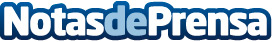 Metropolitan Iradier refuerza y amplía su división de bellezaIradier inaugura un renovado centro de medicina estética con una gran variedad de tratamientos y maquinaria de última tecnología. El centro también abre en sus instalaciones el nuevo salón de peluquería de la cadena Toro
Datos de contacto:CARMEN ORTEGA MONASTERIONota de prensa publicada en: https://www.notasdeprensa.es/metropolitan-iradier-refuerza-y-amplia-su Categorias: Cataluña Entretenimiento Medicina alternativa Otros deportes Belleza http://www.notasdeprensa.es